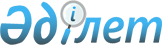 О внесении изменений в решение Шуского районного маслихата от 25 декабря 2018 года № 39-2 "О бюджете города Шу и сельских округов на 2019-2021 годы"Решение Шуского районного маслихата Жамбылской области от 29 октября 2019 года № 53-2. Зарегистрировано Департаментом юстиции Жамбылской области 31 октября 2019 года № 4382
      В соответствии со статьями 9, 109-1 Бюджетного Кодекса Республики Казахстан от 4 декабря 2008 года, статьи 6 Закона Республики Казахстан от 23 января 2001 года "О местном государственном управлении и самоуправлении в Республике Казахстан" и на основании решения Шуского районого маслихата 24 октября 2019 года № 52-2 "О внесении изменений в решение Шуского районого маслихата от 21 декабря 2018 года № 38-3 "Об районном бюджете на 2019-2021 годы" (зарегистрировано в Реестре государственной регистрации нормативных правовых актов за № 4370) районный маслихат РЕШИЛ:
      1. Внести в решение Шуского районного маслихата от 25 декабря 2018 года № 39-2 "О бюджете города Шу и сельских округов на 2019-2021 годы" (зарегистрировано в Реестре государственной регистрации нормативных правовых актов за № 4069, опубликовано 15 января 2019 года в Эталонном контрольном банке нормативных правовых актов Республики Казахстан в электроном виде) следующие изменения:
      в пункте 1:
      1.2 Алгинский сельский округ:
      в подпункте 1):
      цифры "53527" заменить цифрами "54439";
      цифры "47793" заменить цифрами "48705";
      в подпункте 2):
      цифры "53822" заменить цифрами "54734".
      1.4 Бирликустемский сельский округ:
      в подпункте 1):
      цифры "52428" заменить цифрами "52968";
      цифры "48494" заменить цифрами "48994";
      в подпункте 2):
      цифры "52875" заменить цифрами "53375".
      1.5 Ескишуский сельский округ:
      в подпункте 1):
      цифры "69135" заменить цифрами "66235";
      цифры "5518" заменить цифрами "5511";
      цифры "0" заменить цифрами "7";
      цифры "63617" заменить цифрами "60717";
      в подпункте 2):
      цифры "69393" заменить цифрами "66493".
      1.6 Жанажолский сельский округ:
      в подпункте 1):
      цифры "61672" заменить цифрами "62172";
      цифры "53606" заменить цифрами "54106";
      в подпункте 2):
      цифры "64094" заменить цифрами "64594".
      1.7 Жанакогамский сельский округ:
      в подпункте 1):
      цифры "46394" заменить цифрами "47594";
      цифры "41487" заменить цифрами "42687";
      в подпункте 2):
      цифры "46754" заменить цифрами "47954".
      1.8 село Конаева:
      в подпункте 1):
      цифры "88244" заменить цифрами "87674";
      цифры "14276" заменить цифрами "12276";
      цифры "73968" заменить цифрами "75398";
      в подпункте 2):
      цифры "90491" заменить цифрами "89921".
      1.9 Корагатинский сельский округ:
      в подпункте 1):
      цифры "36838" заменить цифрами "37258";
      цифры "32129" заменить цифрами "32549";
      в подпункте 2):
      цифры "37519" заменить цифрами "37939".
      1.10 Толебийский сельский округ:
      в подпункте 1):
      цифры "1060318" заменить цифрами "1044275";
      цифры "65738" заменить цифрами "65169";
      цифры "1000" заменить цифрами "1569";
      цифры "993580" заменить цифрами "977537";
      в подпункте 2):
      цифры "1070015" заменить цифрами "1053972".
      1.12 Город Шу:
      в подпункте 1):
      цифры "754562" заменить цифрами "759562";
      цифры "200763" заменить цифрами "200678";
      цифры "0" заменить цифрами "85";
      цифры "553799" заменить цифрами "558799";
      в подпункте 2):
      цифры "788348" заменить цифрами "793348".
      Приложения 1 к указанному рещению изложить в новой редакции согласно приложению к настоящему решению.
      2. Контроль за исполнением данного решения возложить на постоянную комиссию районного маслихата по экономике, финансов, бюджету, налогу, развитию местного самоуправления, природопользованию, промышленности, строительства, транспорта, связи, энергетики, развитии сельского хозяйства и предпринимательства и рассмотрению проектов договоров по закупу земельных участков и прочего недвижимого имущества.
      3. Настоящее решение вступает в силу со дня государственной регистрации в органах юстиции и вводится в действие с 1 января 2019 года. Бюджеты города Шу и сельских округов на 2019 год
      Продолжение таблицы
      Продолжение таблицы
      Продолжение таблицы
					© 2012. РГП на ПХВ «Институт законодательства и правовой информации Республики Казахстан» Министерства юстиции Республики Казахстан
				
      Председатель сессии

Ж. Абенов

      Секретарь маслихата

Е. Умралиев
Приложение к решению
Шуского районного маслихата
от 29 октября 2019 № 53-2Приложение 1 к решению
Шуского районного маслихата
от 25 декабря 2018 № 39-2
Категория
Категория
Категория
Категория
2019 год (сумма, тысяч тенге)
Ақсуский сельский округ
Алгинский сельский округ
Бирликский сельский округ
Бирликустемский сельский округ
Ескишуский сельский округ
Класс
Класс
Класс
2019 год (сумма, тысяч тенге)
Ақсуский сельский округ
Алгинский сельский округ
Бирликский сельский округ
Бирликустемский сельский округ
Ескишуский сельский округ
Подкласс
Подкласс
2019 год (сумма, тысяч тенге)
Ақсуский сельский округ
Алгинский сельский округ
Бирликский сельский округ
Бирликустемский сельский округ
Ескишуский сельский округ
Подкласс
Подкласс
2019 год (сумма, тысяч тенге)
Ақсуский сельский округ
Алгинский сельский округ
Бирликский сельский округ
Бирликустемский сельский округ
Ескишуский сельский округ
Наименование
2019 год (сумма, тысяч тенге)
Ақсуский сельский округ
Алгинский сельский округ
Бирликский сельский округ
Бирликустемский сельский округ
Ескишуский сельский округ
I. Доходы
2366192
29166
54439
62790
52968
66235
1
Налоговые поступления
327234
4434
5734
8527
3974
5511
01
Подоходный налог
126502
1360
853
2561
539
840
2
Индивидуальный подоходный налог
126502
1360
853
2561
539
840
04
Налоги на собственность
200490
3074
4881
5966
3435
4671
1
Налоги на имущество
3376
28
53
52
30
80
3
Земельный налог
19277
210
449
475
191
181
4
Налог на транспортные средства
177837
2836
4379
5439
3214
4410
05
Внутренние налоги на товары, работы и услуги
242
4
Сборы за ведение предпринимательской и профессиональной деятельности
242
2
Неналоговые поступления
1661
7
01
Доходы от государственной собственности
1661
7
5
Доходы от аренды имущества, находящегося в государственной собственности
1661
7
4
Поступления трансфертов
2037297
24732
48705
54263
48994
60717
02
Трансферты из вышестоящих органов государственного управления
2037297
24732
48705
54263
48994
60717
3
Трансферты из районного бюджета
2037297
24732
48705
54263
48994
60717
Жанажолский сельский округ
Жанакогамский сельский округ 
 село Конаева 
Корагатинский сельский округ
Толебийский сельский округ
Шокпарский сельский округ
город Шу
62172
47594
87674
37258
1044275
62059
759562
8066
4907
12276
4709
65169
3249
200678
830
778
1577
500
15418
300
100946
830
778
1577
500
15418
300
100946
7236
4129
10699
4209
49734
2949
99507
42
43
101
45
238
67
2597
304
326
490
271
1300
219
14861
6890
3760
10108
3893
48196
2663
82049
17
225
17
225
1569
85
1569
85
1569
85
54106
42687
75398
32549
977537
58810
558799
54106
42687
75398
32549
977537
58810
558799
54106
42687
75398
32549
977537
58810
558799
Функциональная группа
Функциональная группа
Функциональная группа
Функциональная группа
2019 год (сумма, тысяч тенге)
Ақсуский сельский округ
Алгинский сельский округ
Бирликский сельский округ
Бирликустемский сельский округ
Ескишуский сельский округ
Администратор бюджетных программ
Администратор бюджетных программ
Администратор бюджетных программ
2019 год (сумма, тысяч тенге)
Ақсуский сельский округ
Алгинский сельский округ
Бирликский сельский округ
Бирликустемский сельский округ
Ескишуский сельский округ
Программа
Программа
2019 год (сумма, тысяч тенге)
Ақсуский сельский округ
Алгинский сельский округ
Бирликский сельский округ
Бирликустемский сельский округ
Ескишуский сельский округ
Наименование
2019 год (сумма, тысяч тенге)
Ақсуский сельский округ
Алгинский сельский округ
Бирликский сельский округ
Бирликустемский сельский округ
Ескишуский сельский округ
2. Расходы
2418951
29658
54734
64467
53375
66493
01
Государственные услуги общего характера
391775
23422
24848
23126
21313
24211
124
Аппарат акима города районного значения, села, поселка, сельского округа
391775
23422
24848
23126
21313
24211
001
Услуги по обеспечению деятельности акима города районного значения, села, поселка, сельского округа
381351
23302
24638
22920
21138
23833
022
Капитальные расходы государственного органа
10424
120
210
206
175
378
04
Образование
1030683
23374
26290
23572
25786
124
Аппарат акима города районного значения, села, поселка, сельского округа
1030683
23374
26290
23572
25786
004
Дошкольное воспитание и обучение и организация медицинского обслуживания в организациях дошкольного воспитания и обучения
1022166
23374
26290
23572
24277
005
Организация бесплатного подвоза учащихся до ближайшей школы и обратно в сельской местности
8517
1509
07
Жилищно-коммунальное хозяйство
146468
1525
2110
4879
3746
7119
124
Аппарат акима города районного значения, села, поселка, сельского округа
146468
1525
2110
4879
3746
7119
008
Освещение улиц в населенных пунктах
98729
1050
1710
4251
1015
6798
009
Обеспечение санитарии в населенных пунктах
11670
225
400
268
321
321
011
Благоустройство и озеленение населенных пунктов
36069
250
360
2410
08
Культура, спорт, туризм и информационное пространство
64929
1571
1327
1250
2552
704
124
Аппарат акима города районного значения, села, поселка, сельского округа
64929
1571
1327
1250
2552
704
006
Поддержка культурно-досуговой работы на местном уровне
64929
1571
1327
1250
2552
704
12
Транспорт и коммуникации
115431
492
4948
5400
124
Аппарат акима города районного значения, села, поселка, сельского округа
115431
492
4948
5400
013
Обеспечение функционирования автомобильных дорог в городах районного значения, селах, поселках, сельских округах
115431
492
4948
5400
13
Прочие
669665
2648
3075
3974
2192
3273
124
Аппарат акима района в городе, города районного значения, поселка, села, сельского округа
669665
2648
3075
3974
2192
3273
040
Реализация мероприятий для решения вопросов обустройства населенных пунктов в реализацию мер по содействию экономическому развитию регионов в рамках Программы развития регионов до 2020 года
48925
2648
3075
3974
2192
3273
057
Реализация мероприятий по социальной и инженерной инфраструктуре в сельских населенных пунктах в рамках проекта "Ауыл-Ел бесігі"
620740
3. Чистое бюджетное кредитование
0
0
0
0
0
0
Бюджетные кредиты
0
0
0
0
0
0
Жанажолский сельский округ
Жанакогамский сельский округ 
 село Конаева 
Корагатинский сельский округ
Толебийский сельский округ
Шокпарский сельский округ
город Шу
64594
47954
89921
37939
1053972
62496
793348
20682
25097
27651
26779
73424
31035
70187
20682
25097
27651
26779
73424
31035
70187
20256
24617
27419
26659
71987
25915
68667
426
480
232
120
1437
5120
1520
36313
16792
51043
2774
272566
20193
531980
36313
16792
51043
2774
272566
20193
531980
36313
15068
51043
272566
20193
529470
1724
2774
2510
4906
2399
5622
3983
32902
3850
73427
4906
2399
5622
3983
32902
3850
73427
2300
833
810
2475
23911
2850
50726
240
214
300
400
3580
400
5001
2366
1352
4512
1108
5411
600
17700
281
1624
248
1648
1193
52531
281
1624
248
1648
1193
52531
281
1624
248
1648
1193
52531
36168
3200
65223
36168
3200
65223
36168
3200
65223
2412
2042
5357
2755
638912
3025
2412
2042
5357
2755
638912
3025
2412
2042
5357
2755
18172
3025
620740
0
0
0
0
0
0
0
0
0
0
0
0
0
0
Функциональная группа
Функциональная группа
Функциональная группа
Функциональная группа
Функциональная группа
Администратор бюджетных программ
Администратор бюджетных программ
Администратор бюджетных программ
Администратор бюджетных программ
Администратор бюджетных программ
Программа
Программа
Программа
Программа
Погашение бюджетных кредитов
Погашение бюджетных кредитов
Погашение бюджетных кредитов
0
0
0
0
0
0
Категория
Категория
Категория
Категория
Класс
Класс
Класс
Подкласс
Подкласс
5
Погашение бюджетных кредитов
0
0
0
0
0
0
01
Погашение бюджетных кредитов
0
0
0
0
0
0
1
Погашение бюджетных кредитов, выделенных из государственного бюджета
0
0
0
0
0
0
4. Сальдо по операциям с финансовыми активами
0
0
0
0
0
0
Приобретение финансовых активов
0
0
0
0
0
0
Поступления от продажи финансовых активов государства
0
0
0
0
0
0
5. Дефицит бюджета (профицит)
-52759
-492
-295
-1677
-407
-258
6. Финансирование дефицита бюджета (использование профицита)
52759
492
295
1677
407
258
7
Поступление займов
0
0
0
0
0
0
01
Внутренние государственные займы
0
0
0
0
0
0
2
Договоры займа
0
0
0
0
0
0
16
Погашение займов
0
0
0
0
0
0
124
Аппарат акима района в городе, города районного значения, поселка, села, сельского округа
0
0
0
0
0
0
056
Погашение долга аппарата акима города районного значения, села, поселка, сельского округа перед вышестоящим бюджетом
0
0
0
0
0
0
8
Используемые остатки бюджетных средств
52759
492
295
1677
407
258
0
0
0
0
0
0
0
0
0
0
0
0
0
0
0
0
0
0
0
0
0
0
0
0
0
0
0
0
0
0
0
0
0
0
0
0
0
0
0
0
0
0
0
0
0
0
0
0
0
-2422
-360
-2247
-681
-9697
-437
-33786
2422
360
2247
681
9697
437
33786
0
0
0
0
0
0
0
0
0
0
0
0
0
0
0
0
0
0
0
0
0
0
0
0
0
0
0
0
0
0
0
0
0
0
0
0
0
0
0
0
0
0
2422
360
2247
681
9697
437
33786